Муниципальное бюджетное общеобразовательное учреждение«Основная общеобразовательная Каплинская школа»П Р И К А З№183/1 								         от 25 октября 2021 годаОб утверждении мониторинга системы обеспечения профессионального развития педагогических работников МБОУ «Основная общеобразовательная Каплинская школа»В соответствии со статьей 8 Федерального закона от 29 декабря 2012 года№ 273-ФЗ «Об образовании в Российской Федерации», Указом Президента Российской Федерации от 07 мая 2018 года №204 «О национальных целях и стратегических задачах развития Российской Федерации на период до 2024 года», постановлением Правительства Российской Федерации от 05 августа 2013 года № 662 «Об осуществлении мониторинга системы образования», в целях обеспечения эффективной деятельности по вопросам качества образования, совершенствования механизмов объективного оценивания качества образования в МБОУ «Основная общеобразовательная Каплинская школа», выявление факторов, влияющих на изменение        качества образованияп р и к а з ы в а ю:Утвердить программу мониторинга системы обеспечения профессионального развития педагогических работников МБОУ «Основная общеобразовательная Каплинская школа» (далее – Программа) (приложение 1).Заместителям директора Савиной Т.В., Ченцовой Г.И., Лонской Н.А. обеспечить выполнение Программы.Учителям-предметникам обеспечить своевременное предоставление объективной информации в ходе проведения мониторинга системы  обеспечения профессионального развития педагогических работников МБОУ «Основная общеобразовательная Каплинская школа».Контроль за исполнением приказа оставляю за собой.И.о. директора МБОУ «Основнаяобщеобразовательная  Каплинская школа»                                          Г.И. ЧенцоваПриложение к приказу отПрограмма мониторинга системы обеспеченияпрофессионального развития педагогических работников МБОУ «Основная общеобразовательная Каплинская школа»ПACПOPTРаздел 1. Обоснование программы мониторинга системы обеспечения профессионального развития педагогических работников МБОУ «Основная общеобразовательная Каплинская школа»	Настоящая программа определяет порядок организации и проведения      процедур мониторинга муниципальной системы оценки качества образования МБОУ «Основная общеобразовательная Каплинская школа» в части обеспечения профессионального развития педагогических работников.Качество образования, понимаемое как соотношение цели и результата, для разных образовательных систем (локальной, муниципальной, региональной, федеральной) характеризуется с учетом особенностей данных систем и их основного предназначения для обеспечения качества подготовки обучающихся.Федеральные государственные образовательные стандарты (далее ФГОС) рассматривают качество образования через систему требований как к результатам подготовки обучающихся, так и к образовательным программам, а также созданным условиям. Одним из важных условий реализации ФГОС и повышения качества подготовки обучающихся по программам общего, дополнительного образования является повышение качества дополнительного профессионального образования и методического сопровождения педагогических работников.	В настоящее время обозначился ряд проблем, требующих своевременного решения:отсутствие мониторинга качества повышения квалификации педагогических работников;отсутствие описания методов сбора информации о качестве дополнительного профессионального образования педагогических работников,несоответствие деятельности по совершенствованию управления качеством дополнительного профессионального образования педагогических работников и методической работы заявленным целям оценки обеспечения профессионального развития педагогических работников;отсутствие целостной системы мониторинга показателей обеспечения профессионального развития педагогических работников.В связи с этим необходимо:разработать единую систему механизма оценки обеспечения профессионального развития педагогических работников на разных уровнях, а также показателей и индикаторов по основным направлениям управления системой обеспечения профессионального развития педагогических работников, единых подходов к разработке программ мониторинга на разных уровнях управления.Способом достижения вышеуказанных целей является совершенствование механизмов управления качеством образования, посредством разработки программы мониторинга обеспечения профессионального развития педагогических работников образования МБОУ «Основная общеобразовательная Каплинская школа».Раздел 2. Нормативные основания разработки Программы мониторингаПрограмма мониторинга разработана в соответствии Федеральным законом от 29.12.2012 № 273-ФЗ (ред. от 08.12.2020) «Об образовании в Российской Федерации» (с изм. и доп., вступ. в силу с 01.01.2021), постановлением Правительства Российской Федерации от 5 августа 2013 года № 662 «Об осуществлении мониторинга системы образования», приказом Минобрнауки России от 01.07.2013 №499 (ред. от 15.11.2013) «Об утверждении Порядка организации и осуществления образовательной деятельности по дополнительным профессиональным программам», письмом Федеральной службы по надзору в сфере образования и науки от 30 июля 2020 года № 14-42 «О проведении оценки механизмов управления качеством образования в субъектах Российской Федерации», указом Президента РФ от 7 мая 2018 г. № 204 «О национальных целях и стратегических задачах развития Российской Федерации на период до 2024 года, положением о системе оценки качества образования в Старооскольском городском округе, утвержденным приказом управления образования от «13» мая 2021 г. № 700.Раздел 3. Цели, задачи, объекты и субъекты Мониторинга	Целью Мониторинга является сбор, обработка, хранение и распространение актуальной, полной и достоверной информации о состоянии системы обеспечения профессионального развития педагогических работников МБОУ «Основная общеобразовательная Каплинская школа», ориентированной на использование в управлении качеством муниципального образования.Для реализации поставленной цели необходимо реализовать следующие задачи:организовать взаимодействие всех субъектов Мониторинга для осуществления всех мониторинговых процедур на всех этапах проведения Мониторинга;разработать единый механизм сбора, обработки, хранения и распространения мониторинговой информации на разных уровнях управления качеством образования, в соответствии с представленными в программе показателями и индикаторами по основным критериям оценки системы обеспечения профессионального развития педагогических работников.Объектами Мониторинга являются элементы системы обеспечения профессионального развития педагогических работников.На	организационном	уровне	субъекты	мониторинга - участники	и организаторы процедур на всех этапах мониторинга:педагогические	работники	-	участники	мониторинговых исследований/диагностических процедур;руководители образовательной	организации	-участники  мониторинговых исследований/диагностических процедур;ответственные лица на уровне субъекта Мониторинга;школьный координатор по проведению мониторинговых процедур.Функции Мониторинга распределяются между институциональными субъектами следующим образом:-нормативно-правовое и организационное сопровождение, контроль за ходом проведения Мониторинга, использование результатов мониторинга для анализа текущего состояния школьной системы оценки качества образования и формирования программ ее развития осуществляет управление образования администрации Старооскольского городского округа;-организационно-технологическое и информационное сопровождение, в том числе: информирование педагогической общественности о целях, задачах и сроках процедур Мониторинга; -Мониторинг хода проведения процедур; сбор и статистическую обработку полученной в ходе Мониторинга информации; координацию действий субъектов Мониторинга осуществляет МБУ «СЦОКО»;-научно-методическое сопровождение, в том числе: разработку методических материалов, аналитическую обработку, использование результатов Мониторинга для организации работы с педагогическими работниками и для разработки программ развития образовательных организаций осуществляет МБУ ДПО «СОИРО»; -организационное		сопровождение		и	создании информационно- технологических	условий	для	проведения	Мониторинга информирование участников образовательных отношений о целях, сроках и результатах Мониторинга; -использование результатов Мониторинга для анализа текущего состояния профессионального развития педагогов в образовательной организации осуществляет МБОУ «Основная общеобразовательная Каплинская школа».По результатам Мониторинга осуществляется анализ полученной информации, в том числе с использованием статистических методов. Анализ результатов позволяет выявить и охарактеризовать особенности системы обеспечения профессионального развития педагогических работников и отдельных ее элементов.	Раздел  4. Сроки и этапы реализации Программы    		Программа Мониторинга реализуется ежегодно.  		Ежегодное проведение процедур Мониторинга осуществляется в 3 этапа:—	на начальном этапе определяются (актуализируются) цели и задачи Мониторинга; разрабатываются (актуализируются) показатели (индикаторы) по объектам мониторинга, а также формулы расчета, определяются (актуализируются) источники получения информации по показателям, разрабатываются (актуализируются) методы сбора информации, осуществляется информационно- разъяснительная работа;—	на основном этапе осуществляется сбор информации в соответствии с ранее разработанными показателями (индикаторами) и методами сбора, производится первичная обработка полученной информации, формируются базы данных;—	на заключительном этапе осуществляется статистическая и аналитическая обработка информации, полученной на предыдущих этапах Мониторинга (подготовка результатов, получение результатов на уровне, систематизация результатов Мониторинга, формирование статистических форм, подготовка сводной аналитической справки, формирование и хранение баз данных, рейтингов и пр.).    		На всех этапах проведения Мониторинга могут быть использованы электронные базы данных, результаты статистических исследований, ресурсы официальных сайтов субъектов Мониторинга и другие источники получения информации.Раздел  5.   Критерии, источники, методы сбора и обработки информации Критерии, источники, методы сбора и обработки информации, полученной в результате мониторинговых процедур, определяются в соответствии с объектами Мониторинга.Мониторинг системы обеспечения профессионального развития педагогических работников МБОУ «Основная общеобразовательная Каплинская школа» проводится по критериям:—	выявление профессиональных дефицитов педагогических работников;—	повышение квалификации на основе диагностики профессиональных дефицитов;—	осуществление научно-методического сопровождения педагогических работников;—	изучение состояния и результатов деятельности методических объединений;—	поддержка молодых педагогов/реализация программ наставничества педагогических работников;—	организация сетевых форм взаимодействия педагогов на муниципальном уровне;—	выявление кадровых потребностей в МБОУ «Основная общеобразовательная Каплинская школа».На всех этапах проведения Мониторинга в качестве источников получения информации могут быть использованы электронные базы данных, результаты статистических исследований, ресурсы официальных сайтов субъектов Мониторинга.В системе обеспечения профессионального развития педагогических работников используются следующие методы сбора и обработки информации:1.	Методы сбора информации:1.1.	Метод тестирования. Тест (анг. - проба, испытание, исследование) представляет собой совокупность заданий стандартной формы, по результатам выполнения которой оценивают психофизиологические и личностные качества, знания, умения, навыки испытуемого. Тестовая методика позволяет получать более объективные и точные данные по сравнению с анкетным опросом, облегчает математическую обработку результатов.1.2.	Опрос: беседа, анкетирование, интервьюирование.1.3.	Контент-анализ.1.4.	Электронные методы компьютерных технологий1.5.	Онлайн — исследования с использованием интерактивных анкет в онлайн - режиме.1.6.	Облачные технологии2.	Методы обработки информации:2.1.	Математические методы.2.2.	Текстовые и графические редакторы.2.3.	Табличные, статистические редакторы.2.4.	Облачные технологииРаздел 6. Система показателей оценки качества обеспечения профессионального развития педагогических работников МБОУ «Основная общеобразовательная Каплинская школа»8Раздел  7.  Организация и проведение Мониторинга Научно-методическое сопровождение Мониторинга заключается в разработке концепций, программ, методических материалов по вопросам организации проведения и использования результатов Мониторинга в системе образования, а также в организации обучения по вопросам мониторинга качества образования.Инструкции и другие методические материалы, необходимые для проведения мониторинга системы обеспечения профессионального развития педагогических работников, разрабатываются МБУ ДПО «СОИРО» в подготовительный период и утверждаются приказом управления образования администрации Старооскольского городского округа.Информационно-разъяснительная работа проводится с использованием разработанных и утвержденных инструкций и методических материалов субъектами Мониторинга на всех институциональных уровнях проведения Мониторинга.В случае проведения Мониторинга с использованием ресурсов официальных сайтов субъектов Мониторинга отчетная информация по показателям Мониторинга размещается на сайтах в соответствии с утвержденными сроками.Раздел 8. Обработка и использование информацииМБОУ «Основная общеобразовательная Каплинская школа» проводит статистическую обработку полученной в ходе Мониторинга информации, анализирует результаты Мониторинга для выявления текущего состояния системы обеспечения профессионального развития педагогических работников школы и факторов, на него влияющих. Разрабатывает адресные рекомендации по результатам проведенного анализа, определяет перечень мероприятий по работе с педагогическими кадрами, разрабатывает программы по развитию системы дополнительного профессионального образования и методического сопровождения педагогических работников МБОУ «ОО Каплинская школа».Результаты Мониторинга могут использоваться руководителями образовательной организации для принятия управленческих решений, в том числе для организации методической работы с педагогическими работниками и решения актуальных профессиональных задач.Наименование ПрограммыМониторинг	системы		обеспечения профессионального		развития	педагогическихработников МБОУ «Основная общеобразовательная Каплинская школа»Нормативные	основанияразработки Программы— Федеральный закон от 29.12.2012 № 273-ФЗ (ред. от 08.12.2020) «Об образовании в Российской Федерации» (с изм. и доп., вступ. в силу с 01.01.2021);— постановление Правительства Российской Федерации от 5 августа 2013 года № 662 «Об осуществлении мониторинга системы образования»,— приказ Минобрнауки России от 01.07.2013№499 (ред. от 15.11.2013) «Об утверждении Порядка организации и осуществления образовательной деятельности по дополнительнымпрофессиональным программам»,— письмо Федеральной службы по надзору в сфере образования и науки от 30 июля 2020 года № 14-42 «О проведении оценки механизмов управления качеством образования в субъектахРоссийской Федерации»,—	письмо Федеральной службы по надзору в сфере образования и науки от 8 февраля 2021 года№	02-21/55	«О	сборе	предложений	по совершенствованию критериев»,- положение о системе оценки качества образования в Старооскольском городском округе , утверждено приказом управления образования от «13» мая 2021г. № 700;— указ Президента РФ от 7 мая 2018 г. № 204 "О национальных целях и стратегических задачах развития Российской Федерации на период до 2024 года" (с изменениями и дополнениями)Разработчик ПрограммыМБОУ «Основная общеобразовательная Каплинская школа»Цели ПрограммыСбор,  обработка,   хранение   и распространениеактуальной, полной и достоверной информации о состоянии системы обеспечения профессионального развития	педагогических		работников МБОУ «Основная общеобразовательная Каплинская школа» Задачи Программыразработать единую систему механизма оценки обеспечения профессионального развития педагогических работников на разных уровнях, а также показателей и индикаторов по основным направлениям управления системой обеспечения профессионального развития педагогических работников, единых подходов к разработке программ мониторинга на разных уровнях управления;- осуществлять ведение информационных платформ и сервисов.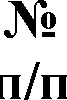 КритерийПоказательМетодика расчета индикатора (единицаизмерения)Источник исходных данныхСпособы и сроки сбора (актуализаци и) ихранения1.По	выявлениюпрофессиональн ых	дефицитов педагогических работниковДоляпедагогических работников,участвовавших в  диагностике профессиональн ых дефицитов на муниципальном уровне	от общего количества педагогических работников школы(ЧПдп/ЧП)х100, где ЧПдп - число педагогически х работников,участвовавши х в диагностике профессионал ьных дефицитов на мунципально м уровне;ЧП — общееЧИСЈІОпедагогически х работников образовательн ой организациирезультатыстатистическ их исследовани й, ресурсы официальны х сайтов субъектов Мониторинг асводнаяинформация за календарный год (по состоянию на январь отчетного года)2.По	повышениюквалификации педагогов	на основе диагностики профессиональн ых дефицитовДоляпедагогических работников, для которых составлены индивидуальные образовательные маршруты по реализации выявленных профессиональн ых дефицитовот общего количества педагогических работников МБОУ «Основная общеобразовательная Каплинская школа»(ЧПип/ЧП)х100, где ЧПип - число педагогически х работников для которых составлены индивидуальн ые образовательн ые маршруты по реализации выявленных профессионал ьных дефицитов; ЧП - общееЧИСЈІОРезультатыстатистическ их исследовани й, ресурсы официальны х сайтов субъектов Мониторинг аСводнаяинформация за календарный год (по состоянию на январь отчетного года)педагогически х работниковМБОУ «Основная общеобразовательная Каплинская школа»3.Поосуществлению научно- методического сопровождения педагогических работниковДоляпедагогических работников, принявших участие в научно- методических мероприятиях муниципального уровня от общего количества педагогических работников школы(ЧП мм)x1 00, где ЧП  мм- числопедагогически х работников принявших участие в научно- методических мероприятиях муниципально го уровня; ЧП - общееЧИСЈІОпедагогически х работников МБОУ «Основная общеобразовательная Каплинская школа»Результаты институцион ального мониторингаСводная информация за календарный год (по состоянию наянварь отчетного года)4.По	изучениюсостояния	и результатов деятельности методических объединений Наличиенормативно- правовых актов регламентирую«ихдеятельность методических объединений Названиянормативно- правовых актовРезультатыинституцион ального мониторингаСбор банкаданных с ежегодной актуализацие й показателя (по состоянию на январь отчетного года)5.По	изучениюсостояния	и результатов деятельности методических объединений Выполнениеплана работы методического объединенияКоличествомероприятийОтчет МОСводнаяинформация за год(до 1 апреля текутqего года)6.По	поддержкемолодых педагогов/реализ ации	программ наставничествапедагогическихработниковНаличиенормативно- правовых актов муниципальногоуровней поподдержке молодыхпедагогов/ реализации программ наставничества педагогических работниковНазваниянормативно- правовых актовРезультатыинституцион ального мониторингаСбор банкаданных с ежегодной актуализацие й показателя(посостоянию на январь отчетного года)7.По	организациисетевых	форм взаимодействия педагогов		на муниципальном уровнеНаличиенормативно- правовых актов по организации сетевых форм взаимодействия педагогов на муниципальном уровнеНазваниянормативно- правовых актовРезультатыинституцион ального мониторингаСбор банкаданных с ежегодной актуализацие й показателя (по состоянию на январь отчетного года)8.По	выявлениюкадровых потребностей	в  МБОУ «ОО Каплинская школа»Количествовакансий педагогических работников в МБОУ «ОО Каплинская школа»КоличествовакансийРезультатыинституцион ального мониторингаБанк вакансийежегодная актуализация (по состоянию на январь отчетного года)